Owner or operator:
(Name, Postal Address)Distinguishing mark IR IN FRC   FRCX   FNA FNAX FRC-FRCKind of vehicleSemi TrailerTrailerVanTruck Swap BodyContainerGeneral information:General information:General information:General information:General information:General information:Insulated body is manufactured in accordance with the Type test report No.:Insulated body is manufactured in accordance with the Type test report No.:Manufacturer of bodyk- valueW/m2KManufacturer's mark / typeBuilt in (MM/YYYY)Identification No. of bodyRegistration No.Chassis No.Dimensions:Dimensions:Dimensions:Dimensions:Dimensions:Dimensions:Dimensions:Dimensions niche:Dimensions niche:Dimensions niche:Dimensions niche:Inside (L x W x H [m]) x  xlength x height [m]  xOutside (L x W x H [m]) x  xWall construction (to be stated only if different from the type tested unit [mm]):Wall construction (to be stated only if different from the type tested unit [mm]):Wall construction (to be stated only if different from the type tested unit [mm]):Wall construction (to be stated only if different from the type tested unit [mm]):Wall construction (to be stated only if different from the type tested unit [mm]):Wall construction (to be stated only if different from the type tested unit [mm]):InsideInsulationDensityOutsideTotalRoofSide wallsSide doorFront Rear FloorPartition wall transversePartition wall longitudinalEquipment (must always be stated):Equipment (must always be stated):Equipment (must always be stated):Equipment (must always be stated):Equipment (must always be stated):Equipment (must always be stated):Equipment (must always be stated):Equipment (must always be stated):Equipment (must always be stated):Equipment (must always be stated):Equipment (must always be stated):Equipment (must always be stated):Equipment (must always be stated):Equipment (must always be stated):Equipment (must always be stated):Equipment (must always be stated):Equipment (must always be stated):Equipment (must always be stated):Equipment (must always be stated):Equipment (must always be stated):Rear door 2-wings 2-wings 3-wings 3-wings 4-wings 4-wings 4-wings 4-wings other other strip curtain strip curtain strip curtain strip curtain strip curtainrear door dimensions (width x height [m])rear door dimensions (width x height [m])rear door dimensions (width x height [m])rear door dimensions (width x height [m])rear door dimensions (width x height [m])  x lifting plattform lifting plattformsealing upsealing upsealing upsealing up yes no roller shuttermark, typemark, typeType test report No.Type test report No.Type test report No.Type test report No.Side doorrightnumber 1- wing 2- wingswidth      mheight      m strip curtainleftnumber 1- wing 2- wingswidth      mheight      m strip curtainOtherAir flapsfront wall:numberwidth        mmheight        mmaft door:numberwidth        mmheight        mmnumberrecessednumber  Cargo securing rails / each side  Recesses in floor for
      wheels Cargo securing rails / roof  Recesses in floor for
      wheels Cargo securing rails / floor  Lashing rings  recessed  recessed  recessed  recessed Double deck rails  Kick plates  all around  all aroundheight [mm]: Meat hanging rails                                                           Cabel ductremarks: Roof lamps  Partition wall longitudinal  fixed  fixed moveble moveble Water drains  Partition wall transverse  fixed  fixed moveble moveble Air duct system  foldable  foldable removable removable miscellaneousRefrigeration or refrigeration-heating unit:Refrigeration or refrigeration-heating unit:Refrigeration or refrigeration-heating unit:Refrigeration or refrigeration-heating unit:Refrigeration or refrigeration-heating unit:Refrigeration or refrigeration-heating unit:Refrigeration or refrigeration-heating unit:Refrigeration or refrigeration-heating unit:manufactured in accordance with the Type test report No.manufactured in accordance with the Type test report No.manufactured in accordance with the Type test report No.manufactured in accordance with the Type test report No.Manufacturer Type Serial NoRefrigerantYear builtFor refrigerating units with multiple evaporators, type designation of evaporators to be provided additionallyFor refrigerating units with multiple evaporators, type designation of evaporators to be provided additionallyFor refrigerating units with multiple evaporators, type designation of evaporators to be provided additionally with heating unit with heating unit at minimum outside temperature: at minimum outside temperature: -10°C               -20°C               -30 °C              -40°C -10°C               -20°C               -30 °C              -40°C -10°C               -20°C               -30 °C              -40°C -10°C               -20°C               -30 °C              -40°CTemperature recorder:Temperature recorder:Temperature recorder:Temperature recorder:Temperature recorder:Temperature recorder:Temperature recorder:Temperature recorder:Temperature recorder:Temperature recorder:Temperature recorder:manufactured in accordance with the Type test report No.manufactured in accordance with the Type test report No.manufactured in accordance with the Type test report No.manufactured in accordance with the Type test report No.manufactured in accordance with the Type test report No.Manufacturer TypeSerial No.Year builtOnly for multi-temperature refrigeration unit:Only for multi-temperature refrigeration unit:Only for multi-temperature refrigeration unit:Only for multi-temperature refrigeration unit:Only for multi-temperature refrigeration unit:Only for multi-temperature refrigeration unit:Only for multi-temperature refrigeration unit:Only for multi-temperature refrigeration unit:Only for multi-temperature refrigeration unit: Configuration 1 Configuration 2 Configuration 3 Configuration 4 Configuration 5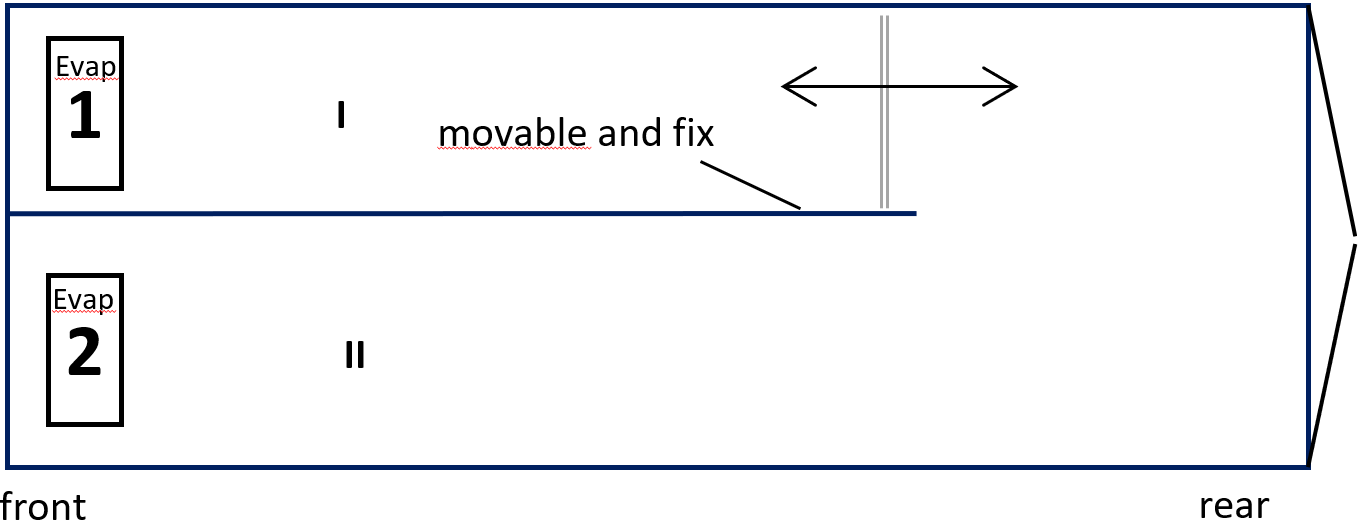 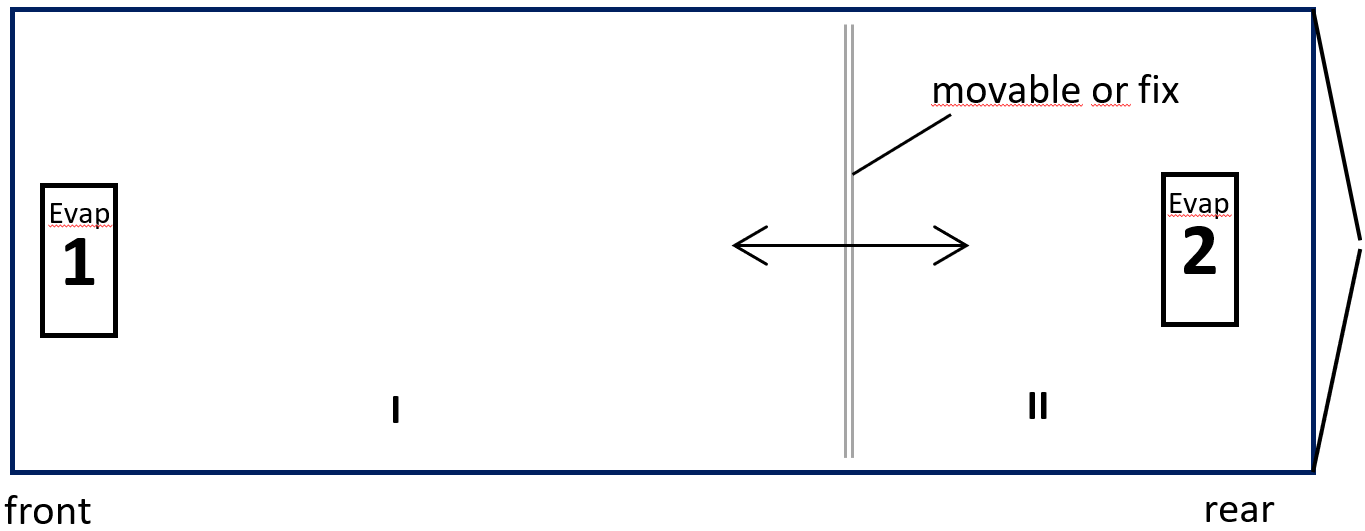 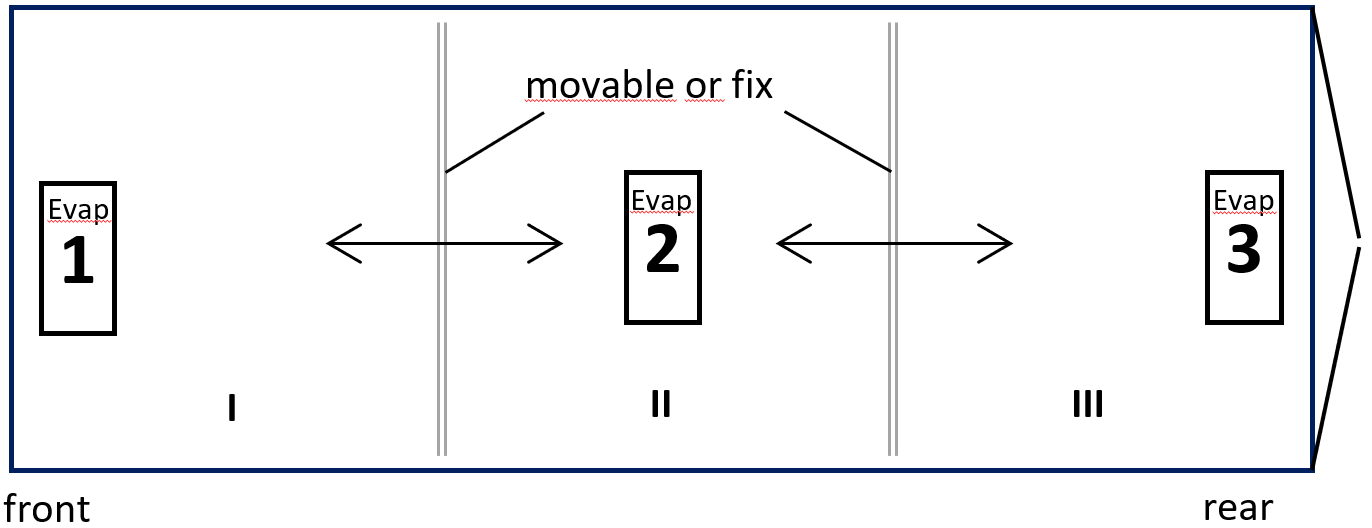 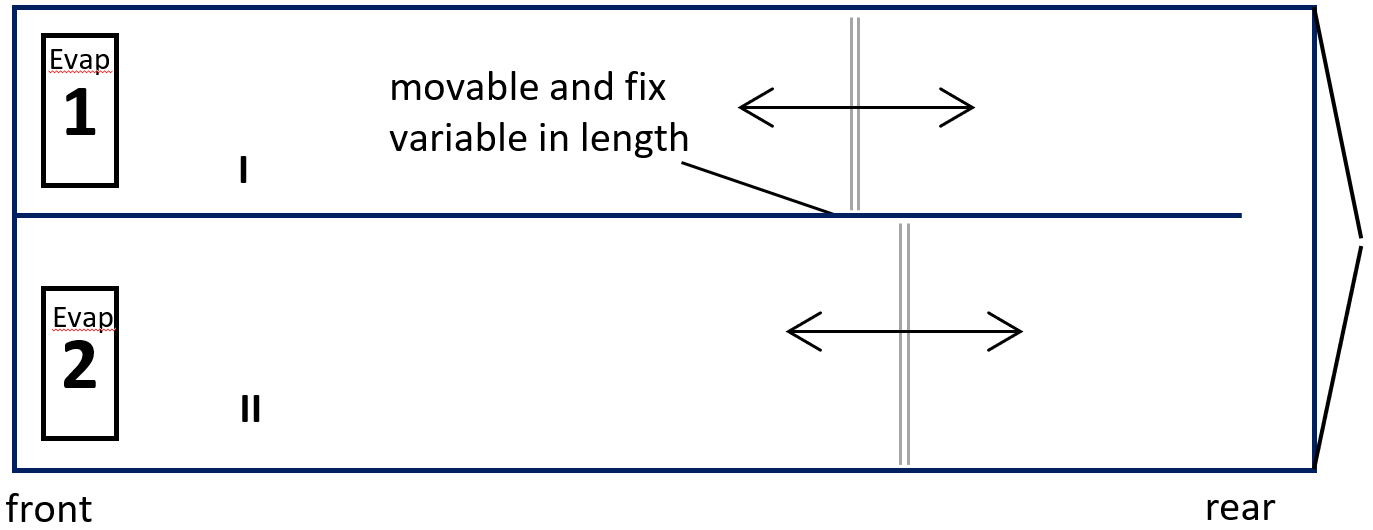 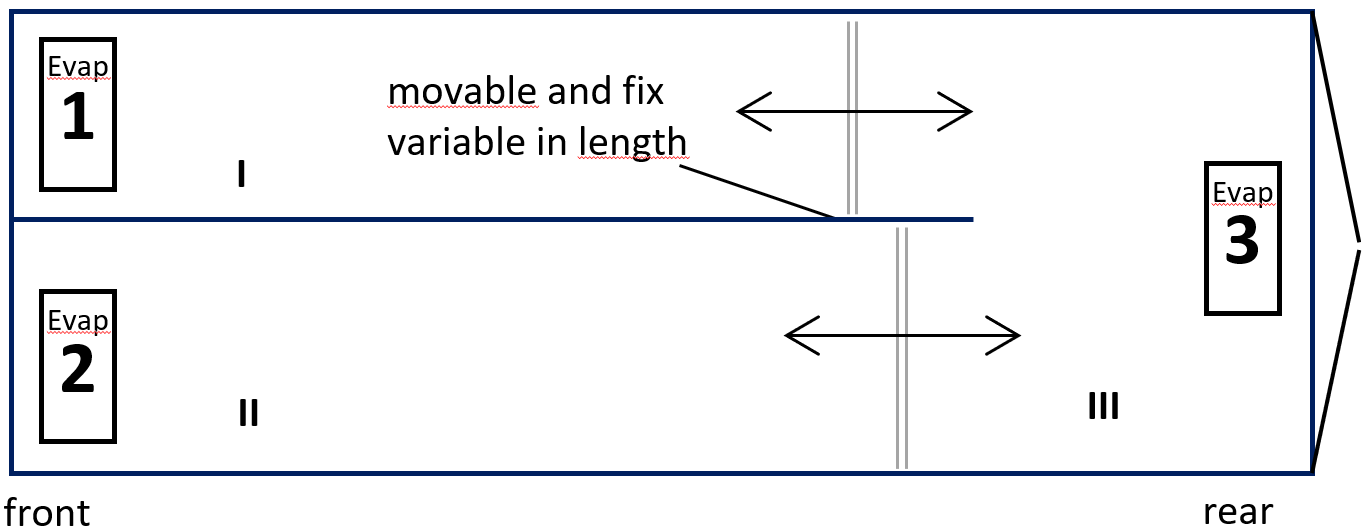  Configuration 6 Configuration 7 Configuration 8 Configuration 9 Configuration 10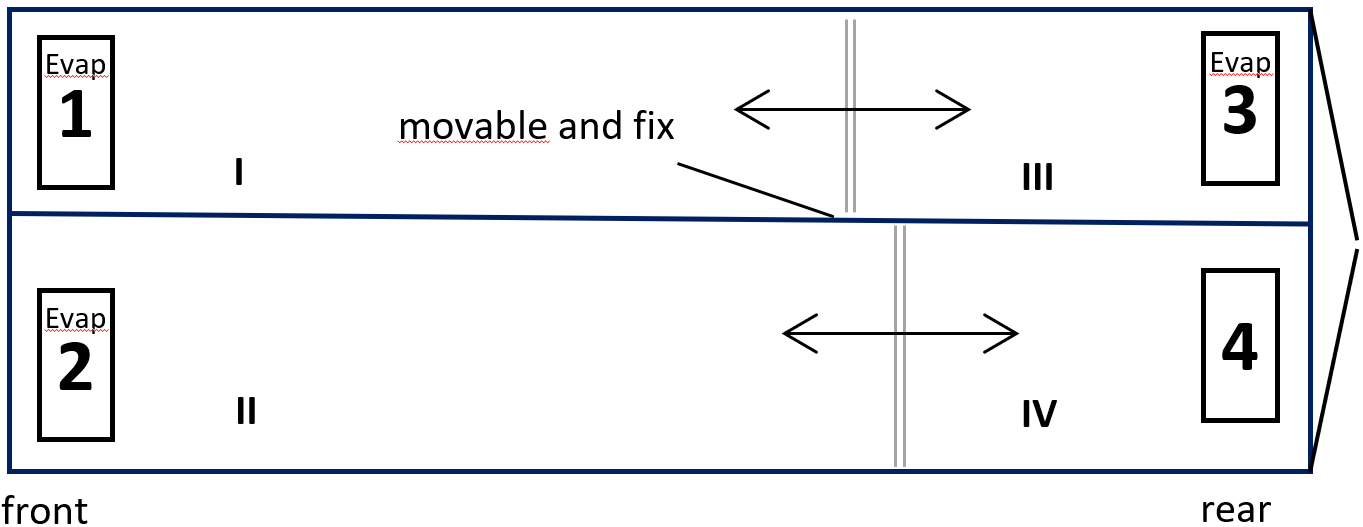 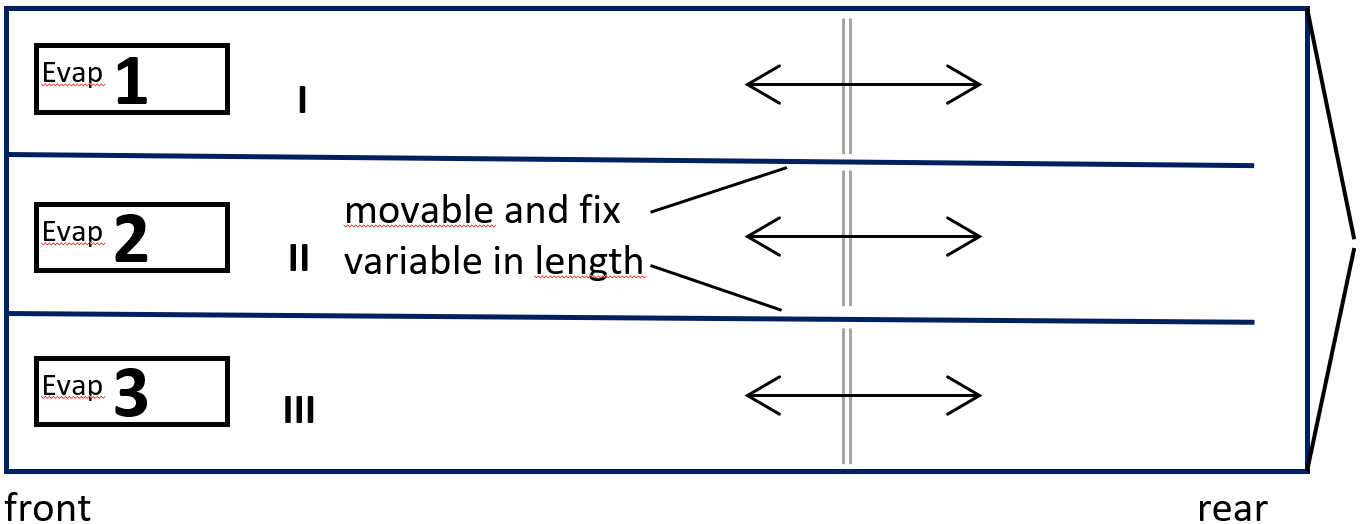 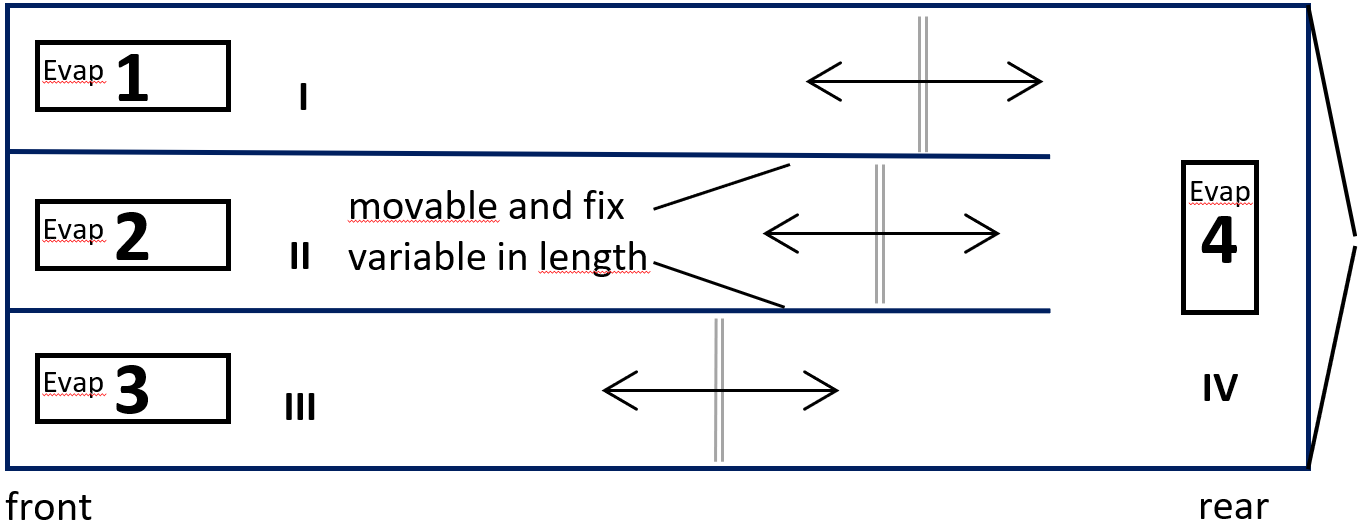 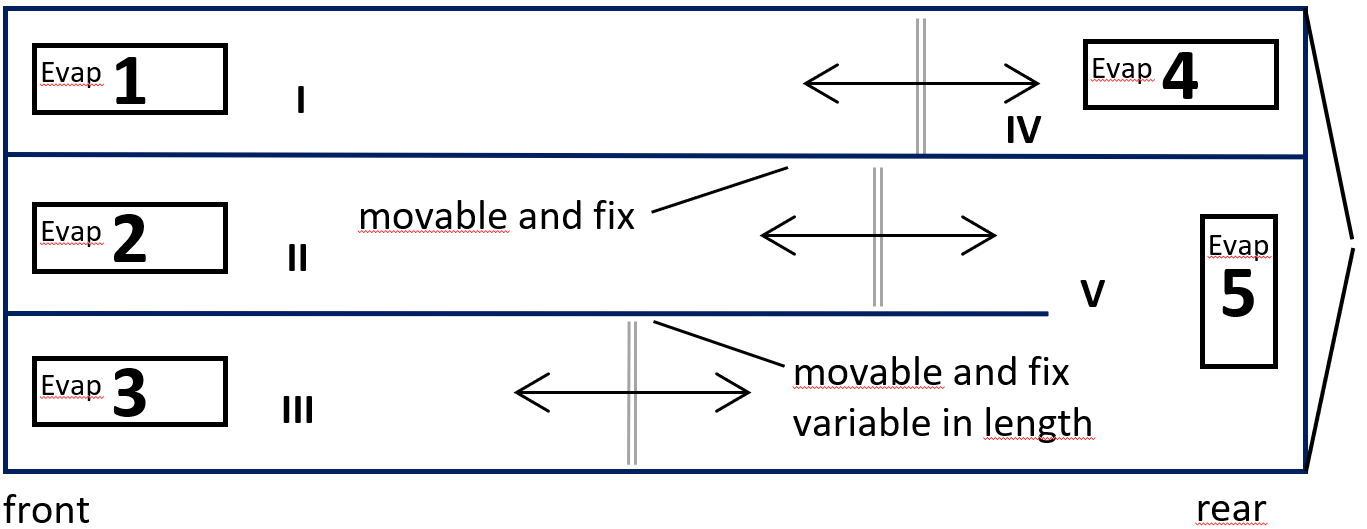 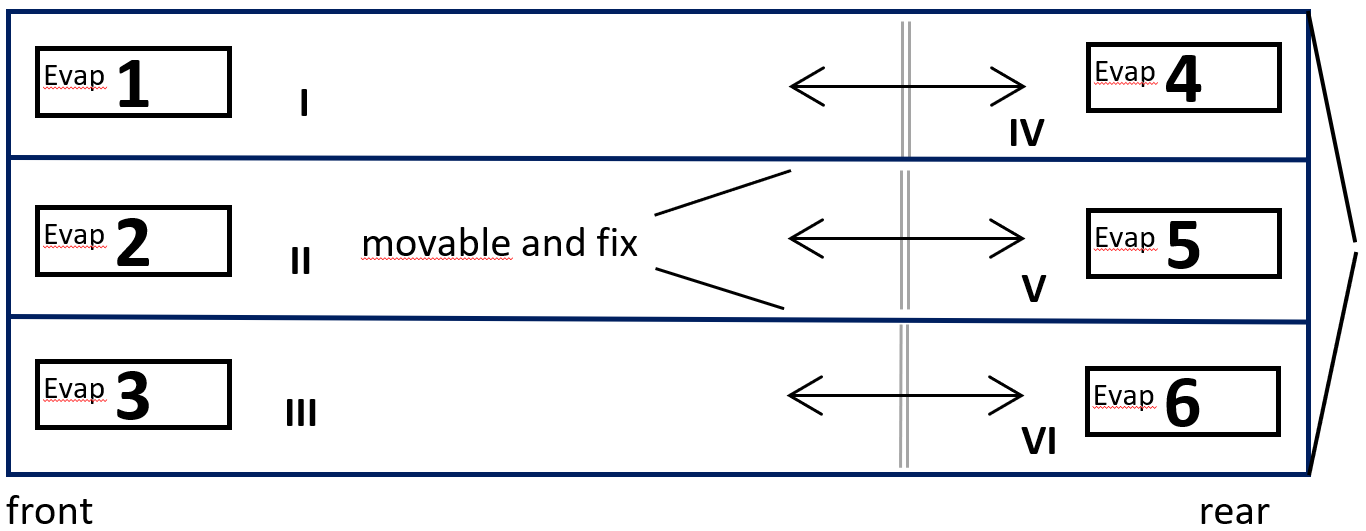 Evaporators:123456TypeYear of constructionSerial numberData of internal bulkheads:fixedmovableThickness [mm]Length [m]Longitudinal bulkead 1Longitudinal bulkead 2Transversal bulkhead 1Transversal bulkhead 2Transversal bulkhead 3Querrtrennwand 1Floor material of the body ALU GRPDimensions of compartments:Inside [m]Inside [m]Inside [m]Temp fixTemperature each com-partment [°C]Dry cargoDry cargoLowest temperature according to ATP class allowed?Temperature each com-partment [°C]Dimensions of compartments:length min.length max.widthTemp fixTemperature each com-partment [°C]yesnoLowest temperature according to ATP class allowed?Temperature each com-partment [°C]Compartment ICompartment IICompartment IIICompartment IVCompartment VQuerrtrennwand 1Compartment VIRemarksGeneral terms and conditions (GTC) read and accepted:   DNV AGBGeneral terms and conditions (GTC) read and accepted:   DNV AGBDateSignature / Name of the Bodybuilder / Seal